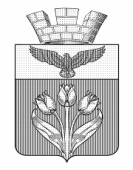 ВОЛГОГРАДСКАЯ  ОБЛАСТЬПАЛЛАСОВСКИЙ  МУНИЦИПАЛЬНЫЙ  РАЙОН
ПАЛЛАСОВСКАЯ  ГОРОДСКАЯ  ДУМА__________________________________________________________________                                                                Р Е Ш Е Н И Еот 02 июня   2023 года                                                                                  № 9/1Об одобрении проекта решения «О внесении изменений и дополнений в Устав городского поселения г.Палласовка»В целях приведения Устава городского поселения г. Палласовка, принятого решением Палласовской городской Думы  от 28 марта 2006 года  №13/1 в соответствие с действующим законодательством, в целях заблаговременного ознакомления жителей городского поселения г. Палласовка с проектом решения о внесении изменений и дополнений в Устав городского поселения г. Палласовка, Палласовская городская Дума                                           Р Е Ш И Л А :1. Одобрить проект решения «О внесении изменений и дополнений в Устав городского поселения г. Палласовка» (приложение 1). 2. Главе городского поселения г. Палласовка опубликовать (обнародовать) проект решения «О внесении изменений и дополнений в Устав городского поселения г. Палласовка».Глава городского  поселения г. Палласовка                                                                  В.В. ГронинПриложение 1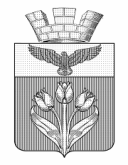   Волгоградская областьгородское поселение г.Палласовка  Палласовская городская Дума                                                          Р Е Ш Е Н И Еот   _________  2023 года                                                                         №______О внесении изменений и дополнений в Устав городского поселения г.ПалласовкаРуководствуясь Федеральным законом от 06.02.2023 N 12-ФЗ «О внесении изменений в Федеральный закон «Об общих принципах организации публичной власти в субъектах Российской Федерации» и отдельные законодательные акты Российской Федерации», в соответствии с Федеральным законом от 06.10.2003 N 131-ФЗ (ред. от 06.02.2023) «Об общих принципах организации местного самоуправления в Российской Федерации», Уставом городского поселения  г.Палласовка Палласовского муниципального района Волгоградской области, Палласовская городская Дума Р Е Ш И Л А :Внести в Устав городского поселения г.Палласовка  Волгоградской области, принятый решением Палласовской городской Думы № 13/1 от 28 марта  2006 года, следующие изменения:В статье 27 Устава городского поселения г. Палласовка Палласовского муниципального района Волгоградской области определяющей статус  депутата Палласовской городской Думы:часть 5 изложить в следующей редакции:«5. Осуществляющие свои полномочия на постоянной основе депутаты Палласовской городской Думы не вправе:1) заниматься предпринимательской деятельностью лично или через доверенных лиц;2) участвовать в управлении коммерческой или некоммерческой организацией, за исключением следующих случаев:а) участие на безвозмездной основе в управлении политической партией, органом профессионального союза, в том числе выборным органом первичной профсоюзной организации, созданной в органе местного самоуправления, участие в съезде (конференции) или общем собрании иной общественной организации, жилищного, жилищно-строительного, гаражного кооперативов, товарищества собственников недвижимости;б) участие на безвозмездной основе в управлении некоммерческой организацией (кроме участия в управлении политической партией, органом профессионального союза, в том числе выборным органом первичной профсоюзной организации, созданной в органе местного самоуправления, участия в съезде (конференции) или общем собрании иной общественной организации, жилищного, жилищно-строительного, гаражного кооперативов, товарищества собственников недвижимости) с предварительным уведомлением Губернатора Волгоградской области в порядке, установленном законом субъекта Российской Федерации;в) представление на безвозмездной основе интересов муниципального образования в совете муниципальных образований Волгоградской области, иных объединениях муниципальных образований, а также в их органах управления;г) представление на безвозмездной основе интересов муниципального образования в органах управления и ревизионной комиссии организации, учредителем (акционером, участником) которой является муниципальное образование, в соответствии с муниципальными правовыми актами, определяющими порядок осуществления от имени муниципального образования полномочий учредителя организации либо порядок управления находящимися в муниципальной собственности акциями (долями в уставном капитале);д) иные случаи, предусмотренные федеральными законами;3) заниматься иной оплачиваемой деятельностью, за исключением преподавательской, научной и иной творческой деятельности. При этом преподавательская, научная и иная творческая деятельность не может финансироваться исключительно за счет средств иностранных государств, международных и иностранных организаций, иностранных граждан и лиц без гражданства, если иное не предусмотрено международным договором Российской Федерации или законодательством Российской Федерации;4) входить в состав органов управления, попечительских или наблюдательных советов, иных органов иностранных некоммерческих неправительственных организаций и действующих на территории Российской Федерации их структурных подразделений, если иное не предусмотрено международным договором Российской Федерации или законодательством Российской Федерации.»;2) часть 15 исключить.1.2. Статью 28 Устава городского поселения г. Палласовка Палласовского муниципального района Волгоградской области, определяющую досрочное прекращение полномочия депутата Палласовской городской Думы дополнить частью 1.2. следующего содержания:«1.2. Полномочия депутата Палласовской городской Думы прекращаются досрочно решением Палласовской городской Думы в случае отсутствия депутата без уважительных причин на всех заседаниях Палласовской городской Думы в течение шести месяцев подряд.».1.3. В статье 29 Устава городского поселения г.Палласовка Палласовского муниципального района Волгоградской области, определяющей статус главы городского поселения г. Палласовка:1) часть 7 изложить в следующей редакции: «7. Глава городского поселения г.Палласовка не вправе: 1) заниматься предпринимательской деятельностью лично или через доверенных лиц;2) участвовать в управлении коммерческой или некоммерческой организацией, за исключением следующих случаев:а) участие на безвозмездной основе в управлении политической партией, органом профессионального союза, в том числе выборным органом первичной профсоюзной организации, созданной в органе местного самоуправления, участие в съезде (конференции) или общем собрании иной общественной организации, жилищного, жилищно-строительного, гаражного кооперативов, товарищества собственников недвижимости;б) участие на безвозмездной основе в управлении некоммерческой организацией (кроме участия в управлении политической партией, органом профессионального союза, в том числе выборным органом первичной профсоюзной организации, созданной в органе местного самоуправления, участия в съезде (конференции) или общем собрании иной общественной организации, жилищного, жилищно-строительного, гаражного кооперативов, товарищества собственников недвижимости) с предварительным уведомлением Губернатора Волгоградской области в порядке, установленном законом субъекта Российской Федерации;в) представление на безвозмездной основе интересов муниципального образования в совете муниципальных образований Волгоградской области, иных объединениях муниципальных образований, а также в их органах управления;г) представление на безвозмездной основе интересов муниципального образования в органах управления и ревизионной комиссии организации, учредителем (акционером, участником) которой является муниципальное образование, в соответствии с муниципальными правовыми актами, определяющими порядок осуществления от имени муниципального образования полномочий учредителя организации либо порядок управления находящимися в муниципальной собственности акциями (долями в уставном капитале);д) иные случаи, предусмотренные федеральными законами;3) заниматься иной оплачиваемой деятельностью, за исключением преподавательской, научной и иной творческой деятельности. При этом преподавательская, научная и иная творческая деятельность не может финансироваться исключительно за счет средств иностранных государств, международных и иностранных организаций, иностранных граждан и лиц без гражданства, если иное не предусмотрено международным договором Российской Федерации или законодательством Российской Федерации;4) входить в состав органов управления, попечительских или наблюдательных советов, иных органов иностранных некоммерческих неправительственных организаций и действующих на территории Российской Федерации их структурных подразделений, если иное не предусмотрено международным договором Российской Федерации или законодательством Российской Федерации.»2) часть 15 изложить в следующей редакции:«15. Глава городского поселения г. Палласовка должен соблюдать ограничения, запреты, исполнять обязанности, которые установлены Федеральным законом от 25 декабря 2008 года № 273-ФЗ «О противодействии коррупции», Федеральным законом от 3 декабря 2012 года № 230-ФЗ «О контроле за соответствием расходов лиц, замещающих государственные должности, и иных лиц их доходам», Федеральным законом от 7 мая 2013 года № 79-ФЗ «О запрете отдельным категориям лиц открывать и иметь счета (вклады), хранить наличные денежные средства и ценности в иностранных банках, расположенных за пределами территории Российской Федерации, владеть и (или) пользоваться иностранными финансовыми инструментами».».2. Настоящее решение подлежит официальному опубликованию (обнародованию) после его государственной регистрации.Настоящее решение вступает в силу после его официального опубликования (обнародования).Глава городского                                                 Председатель Палласовской   поселения г.Палласовка                                     городской Думы___________В.В. Гронин                                       ____________В.П. Смирнов